ΣΥΛΛΟΓΟΣ ΕΚΠΑΙΔΕΥΤΙΚΩΝ Π. Ε.                    Μαρούσι  7 – 4 – 2022                                                                                                           ΑΜΑΡΟΥΣΙΟΥ                                                                          Αρ. Πρ.: 117Ταχ. Δ/νση: Μαραθωνοδρόμου 54                                            Τ. Κ. 15124 Μαρούσι                                                  Τηλ. &Fax : 210 8020697                                                                                         Πληροφ.: Δ. Πολυχρονιάδης (6945394406)     Email:syll2grafeio@gmail.comΔικτυακός τόπος: http//: www.syllogosekpaideutikonpeamarousiou.grΠρος: Δ. Ο. Ε., Συλλόγους Εκπ/κών Π. Ε. της χώραςΚοινοποίηση: ΤΑ ΜΕΛΗ ΤΟΥ ΣΥΛΛΟΓΟΥ ΜΑΣ ΚΑΤΑΓΓΕΛΛΟΥΜΕ ΤΗΝ ΑΓΡΙΑ ΚΑΤΑΣΤΟΛΗ ΚΑΙ ΤΗΝ ΑΠΡΟΚΛΗΤΗ ΕΠΙΘΕΣΗ ΣΤΟΥΣ ΑΠΕΡΓΟΥΣ ΤΗΣ ΘΕΣ/ΝΙΚΗΣ!Η τρομοκρατία δε θα περάσει! Είναι γελασμένοι αν νομίζουν ότι θα λυγίσουν τους εργαζόμενους και τα συνδικάτα!Το Δ.Σ. του Συλλόγου Εκπ/κών Π. Ε. Αμαρουσίου καταγγέλλει την άγρια καταστολή και την απρόκλητη επίθεση των ΜΑΤ απέναντι σε απεργούς εργάτες της  Θεσσαλονίκης με αποτέλεσμα να υπάρχουν τραυματίες και αρκετές  προσαγωγές, που αργότερα μετατράπηκαν σε συλλήψεις και οδηγούνται στα δικαστήρια με την αυτόφωρη διαδικασία.Αυτό που ενόχλησε την κυβέρνηση ήταν το σύνθημα της απεργιακής συγκέντρωσης ενάντια στον ιμπεριαλιστικό πόλεμο και την εμπλοκή της χώρας μας στις πολεμικές ενέργειες και η πορεία που ακολούθησε προς το  λιμάνι της Θεσσαλονίκης, στο σημείο που έχει καταπλεύσει ΝΑΤΟϊκό πλοίο, με στρατιωτικό εξοπλισμό, με σκοπό αυτό να φτάσει στην Ανατολική Ευρώπη.Οι ΝΑΤΟϊκοί, όπως είδαμε πριν λίγες μέρες στα Χανιά, έχουν δικαίωμα να μπαίνουν σε δωμάτια ξενοδοχείων, να τρομοκρατούν ανήλικα κορίτσια και να αφήνονται ελεύθεροι, αλλά οι εργάτες που διαμαρτύρονται και αγωνίζονται ενάντια στην πολεμική εμπλοκή να προσάγονται, επειδή μπήκαν στο λιμάνι της πόλης τους.Ήδη τα βίντεο και οι φωτογραφίες που βγαίνουν στη δημοσιότητα δείχνουν τον απρόκλητο και άγριο χαρακτήρα της επίθεσης από τις δυνάμεις καταστολής, θεωρώντας πως δεν τους βλέπει κανείς.Εικόνα ντροπής είναι η κράτηση συλληφθέντα με χειροπέδες ενώ ήταν στο καροτσάκι του νοσοκομείου λόγω του τραυματισμού του από την άγρια επίθεση!Οι προσαγωγές των απεργών εργατών μετατράπηκαν σε συλλήψεις με ανυπόστατες ψεύτικες κατηγορίες. Είναι φανερό ότι η κυβέρνηση έδωσε εντολή να χτυπήσουν απεργούς και να υπάρχουν συλλήψεις, προκειμένου να δώσει τα διαπιστευτήριά της στους ιμπεριαλιστές, στον σημερινό και αυριανό πρέσβη των ΗΠΑ, στην υφυπουργό Εξωτερικών Β. Νούλαντ. Οι εργαζόμενοι, όμως, δε θα κάνουμε πίσω, θα απαντήσουμε με την καθημερινή μας δράση. Η τρομοκρατία δε θα περάσει! Είναι γελασμένοι αν νομίζουν ότι θα λυγίσουν τους εργαζόμενους και τα συνδικάτα.Απαιτούμε να  απελευθερωθούν άμεσα οι συλληφθέντες και να σταματήσει κάθε κατηγορία εναντίον τους! Η τρομοκρατία δε θα περάσει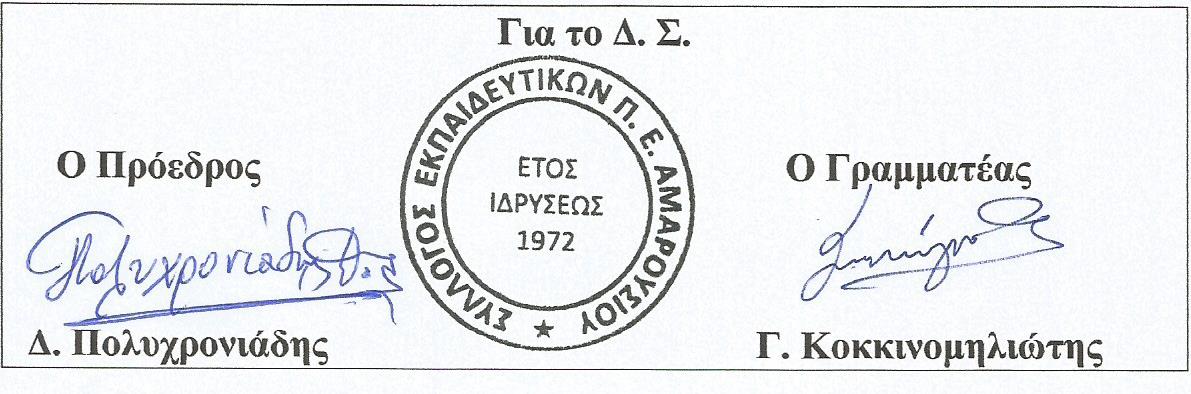 